ПОСТАНОВЛЕНИЕ   ПРОЕКТ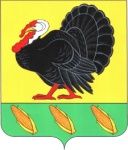 АДМИНИСТРАЦИИ ХОПЕРСКОГО СЕЛЬСКОГО ПОСЕЛЕНИЯТИХОРЕЦКОГО РАЙОНАот _______ 2016 года			                                                    № __станица ХоперскаяО внесении изменения в постановление администрации Хоперского сельского поселения Тихорецкого района от 17 апреля 2014 года № 40 «Об утверждении Порядка работы с обращениями граждан в администрации Хоперского сельского поселения Тихорецкого района»В целях приведения нормативного правового акта в соответствие с действующим законодательством Российской Федерации, на основании  Федерального закона от 3 ноября 2015 года № 305-ФЗ «О внесении изменения в статью 13 Федерального закона «О порядке рассмотрения обращений граждан Российской Федерации»,  п о с т а н о в л я ю:1. Внести в приложение к постановлению администрации Хоперского сельского поселения Тихорецкого района от 17 апреля 2014 года № 40 «Об утверждении Порядка работы с обращениями граждан в администрации Хоперского сельского поселения Тихорецкого района» (с изменениями от 13 августа 2014 года № 100, от 7 апреля 2015 года № 53, от 14 декабря 2015 года № 214) изменение, исключив подпункт 2.3.1.1 пункта 2.3 раздела 2. 2.Обнародовать настоящее постановление в установленном порядке, а также разместить на официальном сайте администрации Хоперского сельского поселения Тихорецкого района в информационно-телекоммуникационной сети «Интернет».3.Постановление вступает в силу после его обнародования.Глава Хоперского сельского                                 поселения Тихорецкого района                                              С.Ю.Писанов